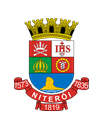 Secretaria Municipal de AdministraçãoJulgamento de Impugnação       Referência: Pregão Eletrônico com Registro de Preços nº 042/2023 - Processo Administrativo n° 9900015830/2023.                  Trata-se de resposta ao Pedido de Impugnação ao Edital interposto por DELINHA EMPREENDIMENTOS SERVIÇOS E COMERCIO LTDA ME, pessoa jurídica, inscrito no CNPJ sob o n.º 14.953.357/0001-07, ora Impugnante, contra Edital nº 042/2023 do pregão em referência, cujo objeto é a CONTRATAÇÃO DE EMPRESA ESPECIALIZADA PARA REALIZAÇÃO DE SERVIÇOS DE CONTROLE DE ACESSO AS DEPENDÊNCIAS, OPERAÇÃO DE ELEVADORES E DE COPA.DA TEMPESTIVIDADE      A Impugnante encaminhou sua petição, no dia 17/11/2023, e, considerando que a abertura da sessão pública do pregão está marcada para o dia 23/11/2022, a presente impugnação apresenta-se tempestiva.DO REQUERIMENTO:  Requer que seja excluída a exigência de comprovação técnica para cargo em específico, sob pena de violação dos princípios e normas informadores das licitações públicas.       Após análise do fato supostamente impugnável, preservado o princípio da isonomia e estrita conformidade com os princípios básicos da legalidade, da impessoalidade, da moralidade, da igualdade, da publicidade, da probidade administrativa, da vinculação ao instrumento convocatório e do julgamento objetivo, considera-se procedente o pedido de impugnação ora apresentado.        Decisão:         Diante do exposto, conheço da impugnação, uma vez que presentes os pressupostos de admissibilidade e, pelos fatos e fundamentos apresentados, decido pela PROCEDÊNCIA DO PEDIDO DE IMPUGNAÇÃO AO EDITAL, para exclusão da exigência de comprovação técnica para cargo em específico, alterando a redação  da alínea  a.1.1 do item 12.6.1  do Edital do Pregão Eletrônico nº 042/2023, para: “ a.1.1     Comprovação de a empresa licitante já executou contrato(s), cujo somatório corresponda  a um mínimo de 50% (cinquenta por cento) do número de postos de trabalho a serem contratados, com prestação  de serviços de gestão de mão de obra terceirizada, observados os quantitativos mencionados no Termo de Referência.”, conforme  errata a ser publicada, em 22.11.2023.Niterói, 21/11/2023.Luiz VieiraSecretário Municipal de Administração